Жизнь – это череда вех, сменяющих одна другую. Рождение, детство, юность, молодость, зрелось и, наконец, старость. Старость – это не только период отдыха, возможность заняться любимыми делами, но и болезни, одиночество, отчужденность. Именно этими факторами объясняется кризис пожилого возраста.Причины кризисаизменение жизненных приоритетов, отсутствие четкого ритма –активная жизнь сменяется бездействием;необходимость переосмыслить прожитые годы, найти новые, цели;ухудшение здоровья;сужение круга общения, потеря друзей, родственников;дискомфорт от пребывания в замкнутом пространстве, одиночество;снижение физических сил, беспомощность, осознание своей зависимости от окружения;занятость детей (синдром «опустошения гнезда»);финансовые трудности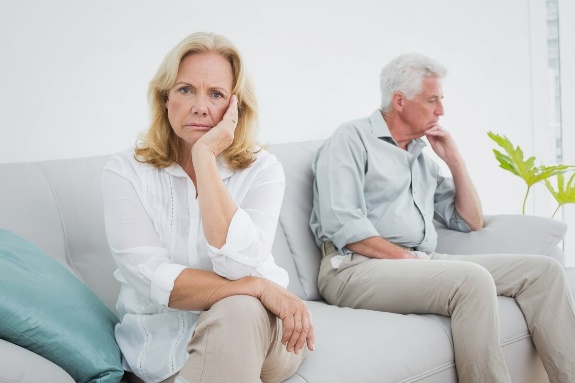 Проявления кризиса- Переживание проблемы невостребованности развивается на фоне неспособности реализовать свой потенциал. Ощущение собственной ненужности.- Переживание одиночества, связано с отдельным проживанием от детей и их семей. Также в этот период теряются многие дружеские связи с ровесниками.- Переживание ограничения жизнедеятельности. Связана с частичной или полной потерей способности к: самообслуживанию и самоконтролю, общению, передвижению, трудовой деятельности.У каждого человека кризис протекает по-разному: у активных, уверенных в себе он практически не проявляется, у неуверенных в себе – очень остро. 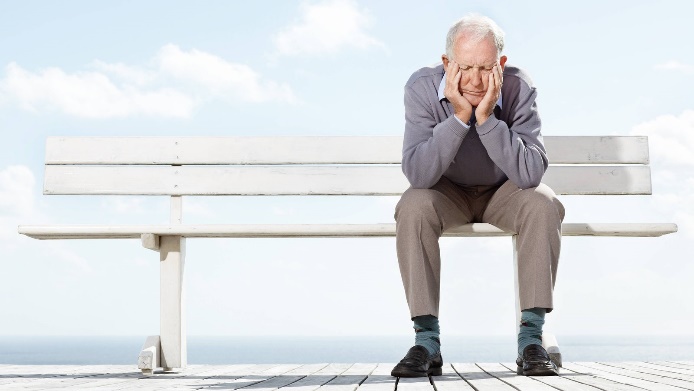 3 этапа принятия нового социального статуса:Переоценка собственного «Я» – из опытного профессионала человек превращается в никому не нужного старика. Осознание ухудшения здоровья, собственной немощности – признание действительности приводит к снижению психологической нагрузки. Анализ ситуации и принятие неизбежности процессов – только взвешенные трезвые решения помогают справится с самим собой. В пожилом возрасте переломный момент сопровождается острым внутренним конфликтом. Именно поэтому результатом кризиса может стать депрессия и как следствие – ухудшение здоровья.Кризис пожилого возраста у женщин и мужчин проходит по-разному. Так, женщине, в первую очередь, отводится роль жены и матери.  Она зачастую не настроена на карьеру. Для мужчины в приоритете работа, карьера и признание. Отличается у полов и отношение к одиночеству. Мужчины часто теряются в одиночестве. Женщины более гибкие, легче адаптируются к любой жизненной ситуации. Как бороться с кризисом? Учиться мыслить позитивно:Старение — естественный процесс, который не остановить и не обратить. С ним связано не только ухудшение физической формы, но и преодоление психологического кризиса. Ведь приходится перестраиваться. Перебороть себя, с юмором отпустить прошлое и начать следующий этап жизни с позитивом и с чистого листа! Пожилой возраст - золотая пора, не повод разрывать дружеские и родственные связи. Я не буду отстраняться от общения.Я не буду замыкаться в себе. Буду делиться своими знаниями, мыслями, чувствами. В мире столько нового и интересного. Я найду себе интересное хобби, запланирую поездку, сделаю что-то полезное для близких.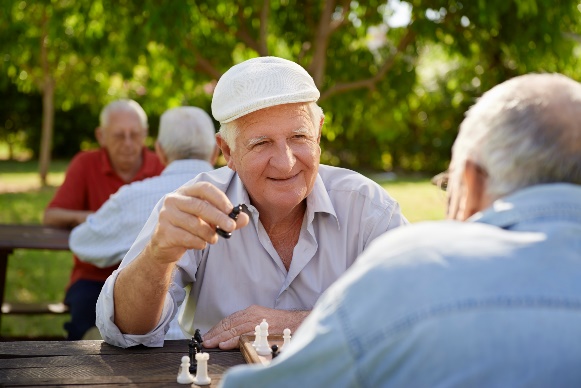 Я научусь не только помогать, но и с благодарностью принимать заботу и опеку.Я постараюсь не показывать свою раздражительность, а буду искать позитив и делиться им с окружающими:- по благоустройству подъездов, придомовых и парковых зон;- по оказанию помощи нуждающимся – может быть участие в волонтерском движении;- по развитию наставничества над детьми и подростками;- по саморазвитию - кружки, курсы, а это реализация творческих и интеллектуальных способностей.СОЦИАЛЬНОЕ  ОБСЛУЖИВАНИЕ НА ДОМУ ГРАЖДАН ПОЖИЛОГО ВОЗРАСТА И ИНВАЛИДОВ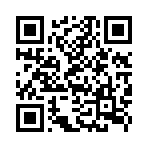 Адрес: г. Нижний Тагил, Дзержинский район, ул. Окунева 22, 4 этаж, каб. № 438, 441,443, 444График работы: понедельник-пятницас 8.30 до 17.00; перерыв с 12.00 до 12.30Сайт: yashma.office-nko.ruЭл. почта: yashma@office-nko.ruГруппа ВКонтакте: https://vk.com/anosonyashmaГруппа в Одноклассниках:https://ok.ru/group/66273623343137Группа в Телеграм: t.me/anosonyashmaАссоциация социально ориентированных некоммерческих организаций Свердловской области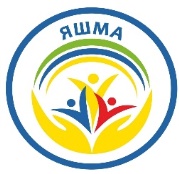 Автономная некоммерческая организация социального обслуживания населения «ЯШМА»Кризис пожилого возрастаКак преодолеть?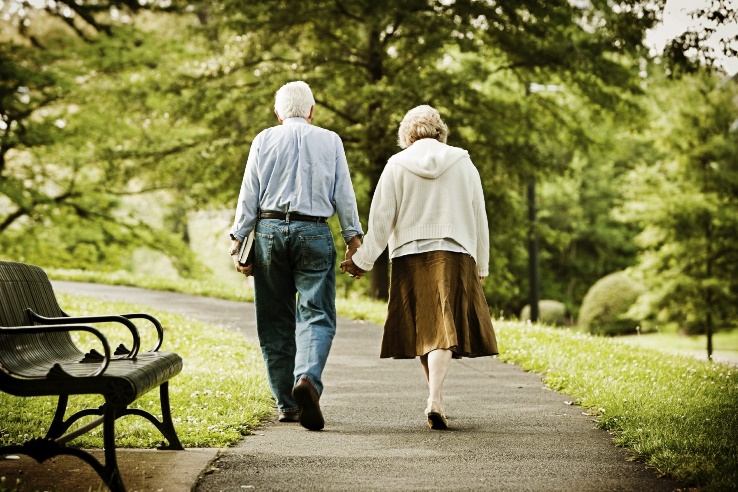 Составитель: психолог Карасева И.В.